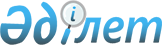 Қазақстан Республикасы Премьер-Министрінің 2004 жылғы 30 желтоқсандағы N 383-ө өкіміне өзгерістер енгізу туралыҚазақстан Республикасы Премьер-Министрінің 2005 жылғы 24 маусымдағы N 174-ө Өкімі

      "Қазақстан Республикасының заңнамалық кесімдерін іске асыру жөніндегі шаралар туралы" Қазақстан Республикасы Премьер-Министрінің 2004 жылғы 30 желтоқсандағы N 383-ө  өкіміне  мынадай өзгерістер енгізілсін :        көрсетілген өкіммен бекітілген Қазақстан Республикасының заңнамалық кесімдерін іске асыру мақсатында қабылдануы қажет нормативтік құқықтық кесімдердің тізбесінде: 

      реттік нөмірі 24-жолдың 5-бағанында "2005 жылғы қаңтар" деген сөздер "2007 жылғы қараша" деген сөздермен ауыстырылсын.        Премьер-Министр 
					© 2012. Қазақстан Республикасы Әділет министрлігінің «Қазақстан Республикасының Заңнама және құқықтық ақпарат институты» ШЖҚ РМК
				